5. Teaching Experience(Please attach self-attested copies of the experience certificates)Details of Conferences/Seminars, etc., attended and paper(s) presented (please attach self-attested proof of presentations)*DeclarationI, hereby, declare that I have carefully read and understood the instructions and particulars advertised, and that all the information provided by me in this application are true to the best of my knowledge and belief. If at any time I am found to have concealed/suppressed any material/information or given any false detail, my appointment shall be liable to be summarily terminated without notice or compensation. Gautam Buddha University, Greater Noida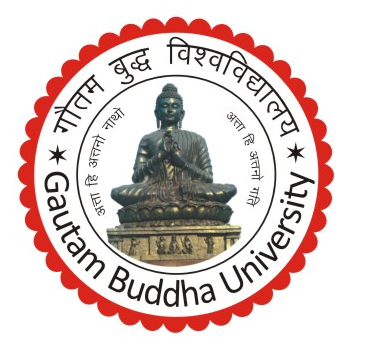 Gautam Budh Nagar – 201 312 (U.P.) India                        Summary Sheet for the post of ProfessorPrimary Information Academic Qualification*Specify the Graduation/Post Graduation Degree Posts Held Achievements Experience (No. of years)Publications PatentsAwards/ Rewards/Recognitions Checklist for Attachments Put a () tick mark as applicable  List of Publications Refereed Journals The list of publications (research papers, review, book chapter and article) in International and National Journals/ Books should be given separately.The standard format of particulars of publication giving: the name(s) of author(s), title of the paper, name of the book or Journal, Volume, Year and page number in that order, must be used. Citation Index of the paper and ISBN/ISSN No. should be given for each publication.Conference/Seminar/Workshop attendedThe list of papers presented in Conference/Seminar/Workshop attended overseas and in India, should be given separately. The format of particulars of papers presented giving: thename(s) of author(s), title of the paper, name and place of the Conference/Seminar/Workshop, dates of the Conference; page numbers and ISBN/ISSN No. in that order, must be given for each presentation.(j)	 Research/ Teaching/ Industry/Consultancy/Administration/Other Experiences(Pleaseattach self-attestedproof)Date:Place:									Signature of the ApplicantGautam Buddha University, Greater Noida,Gautam Budh Nagar – 201 312 (U.P.) India Application Form for the post of  ProfessorIMPORTANT: To be filled in by the Candidate/Applicant onlyAdvertisement No: GBU/Admn/2024/01   Dated: 07 March 2024Gautam Buddha University, Greater Noida,Gautam Budh Nagar – 201 312 (U.P.) India Application Form for the post of  ProfessorIMPORTANT: To be filled in by the Candidate/Applicant onlyAdvertisement No: GBU/Admn/2024/01   Dated: 07 March 2024Gautam Buddha University, Greater Noida,Gautam Budh Nagar – 201 312 (U.P.) India Application Form for the post of  ProfessorIMPORTANT: To be filled in by the Candidate/Applicant onlyAdvertisement No: GBU/Admn/2024/01   Dated: 07 March 2024Gautam Buddha University, Greater Noida,Gautam Budh Nagar – 201 312 (U.P.) India Application Form for the post of  ProfessorIMPORTANT: To be filled in by the Candidate/Applicant onlyAdvertisement No: GBU/Admn/2024/01   Dated: 07 March 2024Gautam Buddha University, Greater Noida,Gautam Budh Nagar – 201 312 (U.P.) India Application Form for the post of  ProfessorIMPORTANT: To be filled in by the Candidate/Applicant onlyAdvertisement No: GBU/Admn/2024/01   Dated: 07 March 2024Gautam Buddha University, Greater Noida,Gautam Budh Nagar – 201 312 (U.P.) India Application Form for the post of  ProfessorIMPORTANT: To be filled in by the Candidate/Applicant onlyAdvertisement No: GBU/Admn/2024/01   Dated: 07 March 2024Gautam Buddha University, Greater Noida,Gautam Budh Nagar – 201 312 (U.P.) India Application Form for the post of  ProfessorIMPORTANT: To be filled in by the Candidate/Applicant onlyAdvertisement No: GBU/Admn/2024/01   Dated: 07 March 2024Gautam Buddha University, Greater Noida,Gautam Budh Nagar – 201 312 (U.P.) India Application Form for the post of  ProfessorIMPORTANT: To be filled in by the Candidate/Applicant onlyAdvertisement No: GBU/Admn/2024/01   Dated: 07 March 2024Gautam Buddha University, Greater Noida,Gautam Budh Nagar – 201 312 (U.P.) India Application Form for the post of  ProfessorIMPORTANT: To be filled in by the Candidate/Applicant onlyAdvertisement No: GBU/Admn/2024/01   Dated: 07 March 2024Gautam Buddha University, Greater Noida,Gautam Budh Nagar – 201 312 (U.P.) India Application Form for the post of  ProfessorIMPORTANT: To be filled in by the Candidate/Applicant onlyAdvertisement No: GBU/Admn/2024/01   Dated: 07 March 2024Gautam Buddha University, Greater Noida,Gautam Budh Nagar – 201 312 (U.P.) India Application Form for the post of  ProfessorIMPORTANT: To be filled in by the Candidate/Applicant onlyAdvertisement No: GBU/Admn/2024/01   Dated: 07 March 2024Gautam Buddha University, Greater Noida,Gautam Budh Nagar – 201 312 (U.P.) India Application Form for the post of  ProfessorIMPORTANT: To be filled in by the Candidate/Applicant onlyAdvertisement No: GBU/Admn/2024/01   Dated: 07 March 2024Gautam Buddha University, Greater Noida,Gautam Budh Nagar – 201 312 (U.P.) India Application Form for the post of  ProfessorIMPORTANT: To be filled in by the Candidate/Applicant onlyAdvertisement No: GBU/Admn/2024/01   Dated: 07 March 2024Gautam Buddha University, Greater Noida,Gautam Budh Nagar – 201 312 (U.P.) India Application Form for the post of  ProfessorIMPORTANT: To be filled in by the Candidate/Applicant onlyAdvertisement No: GBU/Admn/2024/01   Dated: 07 March 2024Note: Please read the “Advertisement” and “Terms and Conditions” carefully before filling the application form. No column should be left blank. All the desired details must be given in word, and not by indices and dots. Note: Please read the “Advertisement” and “Terms and Conditions” carefully before filling the application form. No column should be left blank. All the desired details must be given in word, and not by indices and dots. Note: Please read the “Advertisement” and “Terms and Conditions” carefully before filling the application form. No column should be left blank. All the desired details must be given in word, and not by indices and dots. Note: Please read the “Advertisement” and “Terms and Conditions” carefully before filling the application form. No column should be left blank. All the desired details must be given in word, and not by indices and dots. Note: Please read the “Advertisement” and “Terms and Conditions” carefully before filling the application form. No column should be left blank. All the desired details must be given in word, and not by indices and dots. Note: Please read the “Advertisement” and “Terms and Conditions” carefully before filling the application form. No column should be left blank. All the desired details must be given in word, and not by indices and dots. Note: Please read the “Advertisement” and “Terms and Conditions” carefully before filling the application form. No column should be left blank. All the desired details must be given in word, and not by indices and dots. Note: Please read the “Advertisement” and “Terms and Conditions” carefully before filling the application form. No column should be left blank. All the desired details must be given in word, and not by indices and dots. Note: Please read the “Advertisement” and “Terms and Conditions” carefully before filling the application form. No column should be left blank. All the desired details must be given in word, and not by indices and dots. Note: Please read the “Advertisement” and “Terms and Conditions” carefully before filling the application form. No column should be left blank. All the desired details must be given in word, and not by indices and dots. Note: Please read the “Advertisement” and “Terms and Conditions” carefully before filling the application form. No column should be left blank. All the desired details must be given in word, and not by indices and dots. Note: Please read the “Advertisement” and “Terms and Conditions” carefully before filling the application form. No column should be left blank. All the desired details must be given in word, and not by indices and dots. Note: Please read the “Advertisement” and “Terms and Conditions” carefully before filling the application form. No column should be left blank. All the desired details must be given in word, and not by indices and dots. Note: Please read the “Advertisement” and “Terms and Conditions” carefully before filling the application form. No column should be left blank. All the desired details must be given in word, and not by indices and dots. Note: Please read the “Advertisement” and “Terms and Conditions” carefully before filling the application form. No column should be left blank. All the desired details must be given in word, and not by indices and dots. Note: Please read the “Advertisement” and “Terms and Conditions” carefully before filling the application form. No column should be left blank. All the desired details must be given in word, and not by indices and dots. Note: Please read the “Advertisement” and “Terms and Conditions” carefully before filling the application form. No column should be left blank. All the desired details must be given in word, and not by indices and dots. Note: Please read the “Advertisement” and “Terms and Conditions” carefully before filling the application form. No column should be left blank. All the desired details must be given in word, and not by indices and dots. For Office Use: Application No.For Office Use: Application No.For Office Use: Application No.For Office Use: Application No.For Office Use: Application No.For Office Use: Application No.Postal Order/Bank Draft/Details of Payment/Reference No …………….…Date………………Amount (Rs.)……………………...Name of the Post Office/Bank Payment Reference……………………………………………………….………..….Postal Order/Bank Draft/Details of Payment/Reference No …………….…Date………………Amount (Rs.)……………………...Name of the Post Office/Bank Payment Reference……………………………………………………….………..….Postal Order/Bank Draft/Details of Payment/Reference No …………….…Date………………Amount (Rs.)……………………...Name of the Post Office/Bank Payment Reference……………………………………………………….………..….Postal Order/Bank Draft/Details of Payment/Reference No …………….…Date………………Amount (Rs.)……………………...Name of the Post Office/Bank Payment Reference……………………………………………………….………..….Postal Order/Bank Draft/Details of Payment/Reference No …………….…Date………………Amount (Rs.)……………………...Name of the Post Office/Bank Payment Reference……………………………………………………….………..….Postal Order/Bank Draft/Details of Payment/Reference No …………….…Date………………Amount (Rs.)……………………...Name of the Post Office/Bank Payment Reference……………………………………………………….………..….Postal Order/Bank Draft/Details of Payment/Reference No …………….…Date………………Amount (Rs.)……………………...Name of the Post Office/Bank Payment Reference……………………………………………………….………..….Postal Order/Bank Draft/Details of Payment/Reference No …………….…Date………………Amount (Rs.)……………………...Name of the Post Office/Bank Payment Reference……………………………………………………….………..….Postal Order/Bank Draft/Details of Payment/Reference No …………….…Date………………Amount (Rs.)……………………...Name of the Post Office/Bank Payment Reference……………………………………………………….………..….Postal Order/Bank Draft/Details of Payment/Reference No …………….…Date………………Amount (Rs.)……………………...Name of the Post Office/Bank Payment Reference……………………………………………………….………..….Postal Order/Bank Draft/Details of Payment/Reference No …………….…Date………………Amount (Rs.)……………………...Name of the Post Office/Bank Payment Reference……………………………………………………….………..….Postal Order/Bank Draft/Details of Payment/Reference No …………….…Date………………Amount (Rs.)……………………...Name of the Post Office/Bank Payment Reference……………………………………………………….………..….Application Fee: Online/Offline:Application Fee: Online/Offline:Application Fee: Online/Offline:Application Fee: Online/Offline:Application Fee: Online/Offline:Application Fee: Online/Offline:Postal Order/Bank Draft/Details of Payment/Reference No …………….…Date………………Amount (Rs.)……………………...Name of the Post Office/Bank Payment Reference……………………………………………………….………..….Postal Order/Bank Draft/Details of Payment/Reference No …………….…Date………………Amount (Rs.)……………………...Name of the Post Office/Bank Payment Reference……………………………………………………….………..….Postal Order/Bank Draft/Details of Payment/Reference No …………….…Date………………Amount (Rs.)……………………...Name of the Post Office/Bank Payment Reference……………………………………………………….………..….Postal Order/Bank Draft/Details of Payment/Reference No …………….…Date………………Amount (Rs.)……………………...Name of the Post Office/Bank Payment Reference……………………………………………………….………..….Postal Order/Bank Draft/Details of Payment/Reference No …………….…Date………………Amount (Rs.)……………………...Name of the Post Office/Bank Payment Reference……………………………………………………….………..….Postal Order/Bank Draft/Details of Payment/Reference No …………….…Date………………Amount (Rs.)……………………...Name of the Post Office/Bank Payment Reference……………………………………………………….………..….Postal Order/Bank Draft/Details of Payment/Reference No …………….…Date………………Amount (Rs.)……………………...Name of the Post Office/Bank Payment Reference……………………………………………………….………..….Postal Order/Bank Draft/Details of Payment/Reference No …………….…Date………………Amount (Rs.)……………………...Name of the Post Office/Bank Payment Reference……………………………………………………….………..….Postal Order/Bank Draft/Details of Payment/Reference No …………….…Date………………Amount (Rs.)……………………...Name of the Post Office/Bank Payment Reference……………………………………………………….………..….Postal Order/Bank Draft/Details of Payment/Reference No …………….…Date………………Amount (Rs.)……………………...Name of the Post Office/Bank Payment Reference……………………………………………………….………..….Postal Order/Bank Draft/Details of Payment/Reference No …………….…Date………………Amount (Rs.)……………………...Name of the Post Office/Bank Payment Reference……………………………………………………….………..….Postal Order/Bank Draft/Details of Payment/Reference No …………….…Date………………Amount (Rs.)……………………...Name of the Post Office/Bank Payment Reference……………………………………………………….………..….(a) Name of the Applicant in Full:(In Capital Letters)(b) Post Applied for :     (c) Department Name :     (d) School Name :     (e) Subject:                                                   (f) Specialization:     (a) Name of the Applicant in Full:(In Capital Letters)(b) Post Applied for :     (c) Department Name :     (d) School Name :     (e) Subject:                                                   (f) Specialization:     (a) Name of the Applicant in Full:(In Capital Letters)(b) Post Applied for :     (c) Department Name :     (d) School Name :     (e) Subject:                                                   (f) Specialization:     (a) Name of the Applicant in Full:(In Capital Letters)(b) Post Applied for :     (c) Department Name :     (d) School Name :     (e) Subject:                                                   (f) Specialization:     (a) Name of the Applicant in Full:(In Capital Letters)(b) Post Applied for :     (c) Department Name :     (d) School Name :     (e) Subject:                                                   (f) Specialization:     (a) Name of the Applicant in Full:(In Capital Letters)(b) Post Applied for :     (c) Department Name :     (d) School Name :     (e) Subject:                                                   (f) Specialization:     (a) Name of the Applicant in Full:(In Capital Letters)(b) Post Applied for :     (c) Department Name :     (d) School Name :     (e) Subject:                                                   (f) Specialization:     (a) Name of the Applicant in Full:(In Capital Letters)(b) Post Applied for :     (c) Department Name :     (d) School Name :     (e) Subject:                                                   (f) Specialization:     (a) Name of the Applicant in Full:(In Capital Letters)(b) Post Applied for :     (c) Department Name :     (d) School Name :     (e) Subject:                                                   (f) Specialization:     (a) Name of the Applicant in Full:(In Capital Letters)(b) Post Applied for :     (c) Department Name :     (d) School Name :     (e) Subject:                                                   (f) Specialization:     (a) Name of the Applicant in Full:(In Capital Letters)(b) Post Applied for :     (c) Department Name :     (d) School Name :     (e) Subject:                                                   (f) Specialization:     (a) Name of the Applicant in Full:(In Capital Letters)(b) Post Applied for :     (c) Department Name :     (d) School Name :     (e) Subject:                                                   (f) Specialization:     (a) Name of the Applicant in Full:(In Capital Letters)(b) Post Applied for :     (c) Department Name :     (d) School Name :     (e) Subject:                                                   (f) Specialization:     (a) Name of the Applicant in Full:(In Capital Letters)(b) Post Applied for :     (c) Department Name :     (d) School Name :     (e) Subject:                                                   (f) Specialization:     (a) Name of the Applicant in Full:(In Capital Letters)(b) Post Applied for :     (c) Department Name :     (d) School Name :     (e) Subject:                                                   (f) Specialization:     Affix a recent Passport size Photograph Affix a recent Passport size Photograph Affix a recent Passport size Photograph Details  of Educational Qualifications (from Graduation onwards to final degree) (Please attach self-attested mark sheets and certificates/Degrees)Details  of Educational Qualifications (from Graduation onwards to final degree) (Please attach self-attested mark sheets and certificates/Degrees)Details  of Educational Qualifications (from Graduation onwards to final degree) (Please attach self-attested mark sheets and certificates/Degrees)Details  of Educational Qualifications (from Graduation onwards to final degree) (Please attach self-attested mark sheets and certificates/Degrees)Details  of Educational Qualifications (from Graduation onwards to final degree) (Please attach self-attested mark sheets and certificates/Degrees)Details  of Educational Qualifications (from Graduation onwards to final degree) (Please attach self-attested mark sheets and certificates/Degrees)Details  of Educational Qualifications (from Graduation onwards to final degree) (Please attach self-attested mark sheets and certificates/Degrees)Details  of Educational Qualifications (from Graduation onwards to final degree) (Please attach self-attested mark sheets and certificates/Degrees)Details  of Educational Qualifications (from Graduation onwards to final degree) (Please attach self-attested mark sheets and certificates/Degrees)Details  of Educational Qualifications (from Graduation onwards to final degree) (Please attach self-attested mark sheets and certificates/Degrees)Details  of Educational Qualifications (from Graduation onwards to final degree) (Please attach self-attested mark sheets and certificates/Degrees)Details  of Educational Qualifications (from Graduation onwards to final degree) (Please attach self-attested mark sheets and certificates/Degrees)Details  of Educational Qualifications (from Graduation onwards to final degree) (Please attach self-attested mark sheets and certificates/Degrees)Details  of Educational Qualifications (from Graduation onwards to final degree) (Please attach self-attested mark sheets and certificates/Degrees)Details  of Educational Qualifications (from Graduation onwards to final degree) (Please attach self-attested mark sheets and certificates/Degrees)Details  of Educational Qualifications (from Graduation onwards to final degree) (Please attach self-attested mark sheets and certificates/Degrees)Details  of Educational Qualifications (from Graduation onwards to final degree) (Please attach self-attested mark sheets and certificates/Degrees)Details  of Educational Qualifications (from Graduation onwards to final degree) (Please attach self-attested mark sheets and certificates/Degrees)Degree/ Exam passed (with discipline)Degree/ Exam passed (with discipline)Degree/ Exam passed (with discipline)University/College/BoardUniversity/College/BoardUniversity/College/BoardUniversity/College/BoardUniversity/College/BoardSpecialization/SubjectsSpecialization/SubjectsSpecialization/SubjectsYear of Passing Year of Passing Percentage Marks/ Grade ObtainedDivision/GradeDivision/GradeDivision/GradeDuration of Course Graduation*Graduation*Graduation*Post Graduation*Post Graduation*Post Graduation*M. Phil M. Phil M. Phil Ph. D Ph. D Ph. D Topic of Doctoral (Ph.D.) researchTopic of Doctoral (Ph.D.) researchTopic of Doctoral (Ph.D.) researchTopic of Doctoral (Ph.D.) researchTopic of Doctoral (Ph.D.) researchTopic of Doctoral (Ph.D.) researchTopic of Doctoral (Ph.D.) researchTopic of Doctoral (Ph.D.) researchTopic of Doctoral (Ph.D.) researchTopic of Doctoral (Ph.D.) researchTopic of Doctoral (Ph.D.) researchTopic of Doctoral (Ph.D.) researchTopic of Doctoral (Ph.D.) researchTopic of Doctoral (Ph.D.) researchTopic of Doctoral (Ph.D.) researchTopic of Doctoral (Ph.D.) researchTopic of Doctoral (Ph.D.) researchTopic of Doctoral (Ph.D.) researchOthers, if anyOthers, if anyOthers, if any*Specify the Graduation/Post graduation Degree*Specify the Graduation/Post graduation Degree*Specify the Graduation/Post graduation Degree*Specify the Graduation/Post graduation Degree*Specify the Graduation/Post graduation Degree*Specify the Graduation/Post graduation Degree*Specify the Graduation/Post graduation Degree*Specify the Graduation/Post graduation Degree*Specify the Graduation/Post graduation Degree*Specify the Graduation/Post graduation Degree*Specify the Graduation/Post graduation Degree*Specify the Graduation/Post graduation Degree*Specify the Graduation/Post graduation Degree*Specify the Graduation/Post graduation Degree*Specify the Graduation/Post graduation Degree*Specify the Graduation/Post graduation Degree*Specify the Graduation/Post graduation Degree*Specify the Graduation/Post graduation DegreeDetails  of Ph. D Research (Please attach an abstract of the Ph. D Work, and furnish the following details)Details  of Ph. D Research (Please attach an abstract of the Ph. D Work, and furnish the following details)Details  of Ph. D Research (Please attach an abstract of the Ph. D Work, and furnish the following details)Details  of Ph. D Research (Please attach an abstract of the Ph. D Work, and furnish the following details)Details  of Ph. D Research (Please attach an abstract of the Ph. D Work, and furnish the following details)Details  of Ph. D Research (Please attach an abstract of the Ph. D Work, and furnish the following details)Details  of Ph. D Research (Please attach an abstract of the Ph. D Work, and furnish the following details)Details  of Ph. D Research (Please attach an abstract of the Ph. D Work, and furnish the following details)Details  of Ph. D Research (Please attach an abstract of the Ph. D Work, and furnish the following details)Details  of Ph. D Research (Please attach an abstract of the Ph. D Work, and furnish the following details)Details  of Ph. D Research (Please attach an abstract of the Ph. D Work, and furnish the following details)Details  of Ph. D Research (Please attach an abstract of the Ph. D Work, and furnish the following details)Details  of Ph. D Research (Please attach an abstract of the Ph. D Work, and furnish the following details)Details  of Ph. D Research (Please attach an abstract of the Ph. D Work, and furnish the following details)Details  of Ph. D Research (Please attach an abstract of the Ph. D Work, and furnish the following details)Details  of Ph. D Research (Please attach an abstract of the Ph. D Work, and furnish the following details)Details  of Ph. D Research (Please attach an abstract of the Ph. D Work, and furnish the following details)Details  of Ph. D Research (Please attach an abstract of the Ph. D Work, and furnish the following details)Ph.D. Thesis TitlePh.D. Thesis TitlePh.D. Thesis TitlePh.D. Thesis TitlePh.D. Thesis TitlePh.D. Thesis TitlePh.D. Thesis TitlePh.D. Thesis TitlePh.D. Thesis TitleArea of Ph.D.research workArea of Ph.D.research workArea of Ph.D.research workArea of Ph.D.research workArea of Ph.D.research workArea of Ph.D.research workArea of Ph.D.research workArea of Ph.D.research workArea of Ph.D.research workDate of joining/registration of Ph. D Programme Date of joining/registration of Ph. D Programme Date of joining/registration of Ph. D Programme Date of joining/registration of Ph. D Programme Date of joining/registration of Ph. D Programme Date of joining/registration of Ph. D Programme Date of joining/registration of Ph. D Programme Date of joining/registration of Ph. D Programme Date of joining/registration of Ph. D Programme Date of submission of Ph. D Thesis Date of submission of Ph. D Thesis Date of submission of Ph. D Thesis Date of submission of Ph. D Thesis Date of submission of Ph. D Thesis Date of submission of Ph. D Thesis Date of submission of Ph. D Thesis Date of submission of Ph. D Thesis Date of submission of Ph. D Thesis Date of completion of Ph. D Programme Date of completion of Ph. D Programme Date of completion of Ph. D Programme Date of completion of Ph. D Programme Date of completion of Ph. D Programme Date of completion of Ph. D Programme Date of completion of Ph. D Programme Date of completion of Ph. D Programme Date of completion of Ph. D Programme Name(s) of Thesis Supervisor(s)Name(s) of Thesis Supervisor(s)Name(s) of Thesis Supervisor(s)Name(s) of Thesis Supervisor(s)Name(s) of Thesis Supervisor(s)Name(s) of Thesis Supervisor(s)Name(s) of Thesis Supervisor(s)Name(s) of Thesis Supervisor(s)Name(s) of Thesis Supervisor(s)Whether Part time/ Full Time Whether Part time/ Full Time Whether Part time/ Full Time Whether Part time/ Full Time Whether Part time/ Full Time Whether Part time/ Full Time Whether Part time/ Full Time Whether Part time/ Full Time Whether Part time/ Full Time Institution / University Institution / University Institution / University Institution / University Institution / University Institution / University Institution / University Institution / University Institution / University Details of Employment/Work Experience (Please attach self-attested copies of the experience certificates)Details of Employment/Work Experience (Please attach self-attested copies of the experience certificates)Details of Employment/Work Experience (Please attach self-attested copies of the experience certificates)Details of Employment/Work Experience (Please attach self-attested copies of the experience certificates)Details of Employment/Work Experience (Please attach self-attested copies of the experience certificates)Details of Employment/Work Experience (Please attach self-attested copies of the experience certificates)Details of Employment/Work Experience (Please attach self-attested copies of the experience certificates)Details of Employment/Work Experience (Please attach self-attested copies of the experience certificates)Details of Employment/Work Experience (Please attach self-attested copies of the experience certificates)Details of Employment/Work Experience (Please attach self-attested copies of the experience certificates)Details of Employment/Work Experience (Please attach self-attested copies of the experience certificates)Details of Employment/Work Experience (Please attach self-attested copies of the experience certificates)Details of Employment/Work Experience (Please attach self-attested copies of the experience certificates)Details of Employment/Work Experience (Please attach self-attested copies of the experience certificates)Details of Employment/Work Experience (Please attach self-attested copies of the experience certificates)Details of Employment/Work Experience (Please attach self-attested copies of the experience certificates)Details of Employment/Work Experience (Please attach self-attested copies of the experience certificates)Details of Employment/Work Experience (Please attach self-attested copies of the experience certificates)Position Held*Position Held*Organization/ Institute Organization/ Institute Organization/ Institute Date of Joining Date of Joining Date of Leaving Date of Leaving Total period Total period Total period Nature of Duties Nature of Duties Nature of Duties Nature of Duties Last pay , Pay Band and Pay Grade (Rs.)Last pay , Pay Band and Pay Grade (Rs.)* Please specify, if the position is concurrently with Ph. D or  Post Ph.D.* Please specify, if the position is concurrently with Ph. D or  Post Ph.D.* Please specify, if the position is concurrently with Ph. D or  Post Ph.D.* Please specify, if the position is concurrently with Ph. D or  Post Ph.D.* Please specify, if the position is concurrently with Ph. D or  Post Ph.D.* Please specify, if the position is concurrently with Ph. D or  Post Ph.D.* Please specify, if the position is concurrently with Ph. D or  Post Ph.D.* Please specify, if the position is concurrently with Ph. D or  Post Ph.D.* Please specify, if the position is concurrently with Ph. D or  Post Ph.D.* Please specify, if the position is concurrently with Ph. D or  Post Ph.D.* Please specify, if the position is concurrently with Ph. D or  Post Ph.D.* Please specify, if the position is concurrently with Ph. D or  Post Ph.D.* Please specify, if the position is concurrently with Ph. D or  Post Ph.D.* Please specify, if the position is concurrently with Ph. D or  Post Ph.D.* Please specify, if the position is concurrently with Ph. D or  Post Ph.D.* Please specify, if the position is concurrently with Ph. D or  Post Ph.D.* Please specify, if the position is concurrently with Ph. D or  Post Ph.D.* Please specify, if the position is concurrently with Ph. D or  Post Ph.D.Course(s) Taught (Code and Name of the Course and credits)Course(s) Taught (Code and Name of the Course and credits)Course(s) Taught (Code and Name of the Course and credits)Course(s) Taught (Code and Name of the Course and credits)Course(s) Taught (Code and Name of the Course and credits)Course(s) Taught (Code and Name of the Course and credits)Level UG/PGLevel UG/PGLevel UG/PGLevel UG/PGLevel UG/PGInstitute Institute Institute Institute Duration Duration Duration Experience of working in Research Laboratory/Laboratories(Please attach self-attested copy of the proof) Experience of working in Research Laboratory/Laboratories(Please attach self-attested copy of the proof) Experience of working in Research Laboratory/Laboratories(Please attach self-attested copy of the proof) Experience of working in Research Laboratory/Laboratories(Please attach self-attested copy of the proof) Experience of working in Research Laboratory/Laboratories(Please attach self-attested copy of the proof) Experience of working in Research Laboratory/Laboratories(Please attach self-attested copy of the proof) Experience of working in Research Laboratory/Laboratories(Please attach self-attested copy of the proof) Experience of working in Research Laboratory/Laboratories(Please attach self-attested copy of the proof) Experience of working in Research Laboratory/Laboratories(Please attach self-attested copy of the proof) Experience of working in Research Laboratory/Laboratories(Please attach self-attested copy of the proof) Experience of working in Research Laboratory/Laboratories(Please attach self-attested copy of the proof) Experience of working in Research Laboratory/Laboratories(Please attach self-attested copy of the proof) Experience of working in Research Laboratory/Laboratories(Please attach self-attested copy of the proof) Experience of working in Research Laboratory/Laboratories(Please attach self-attested copy of the proof) Experience of working in Research Laboratory/Laboratories(Please attach self-attested copy of the proof) Experience of working in Research Laboratory/Laboratories(Please attach self-attested copy of the proof) Experience of working in Research Laboratory/Laboratories(Please attach self-attested copy of the proof) Experience of working in Research Laboratory/Laboratories(Please attach self-attested copy of the proof) Name of Research LaboratoryName of Research LaboratoryOrganizationOrganizationOrganizationPeriodPeriodPeriodPeriodPeriodPeriodPeriodPositionPositionPositionPositionNature of workNature of workFromFromFromToTotalTotalTotalParticulars of  research papers and reviews published in referred Journals *Particulars of  research papers and reviews published in referred Journals *Particulars of  research papers and reviews published in referred Journals *Particulars of  research papers and reviews published in referred Journals *Particulars of  research papers and reviews published in referred Journals *Particulars of  research papers and reviews published in referred Journals *Particulars of  research papers and reviews published in referred Journals *Particulars of  research papers and reviews published in referred Journals *Particulars of  research papers and reviews published in referred Journals *Particulars of  research papers and reviews published in referred Journals *Particulars of  research papers and reviews published in referred Journals *Particulars of  research papers and reviews published in referred Journals *Particulars of  research papers and reviews published in referred Journals *Particulars of  research papers and reviews published in referred Journals *Particulars of  research papers and reviews published in referred Journals *Particulars of  research papers and reviews published in referred Journals *Particulars of  research papers and reviews published in referred Journals *Particulars of  research papers and reviews published in referred Journals *S.NoTitle of the Paper/reviewTitle of the Paper/reviewAuthors as appeared in the publicationJournal detailsJournal detailsJournal detailsJournal detailsJournal detailsJournal detailsJournal detailsJournal detailsJournal detailsJournal detailsPublisher (s) detailsPublisher (s) detailsPublisher (s) detailsImpact FactorNameNameNameVol.(No)Vol.(No)Vol.(No)pp.pp.pp.Year*Please attach self-attested proof *Please attach self-attested proof *Please attach self-attested proof *Please attach self-attested proof *Please attach self-attested proof *Please attach self-attested proof *Please attach self-attested proof *Please attach self-attested proof *Please attach self-attested proof *Please attach self-attested proof *Please attach self-attested proof *Please attach self-attested proof *Please attach self-attested proof *Please attach self-attested proof *Please attach self-attested proof *Please attach self-attested proof *Please attach self-attested proof *Please attach self-attested proof Particulars of chapters in a book**Please attach self attested proofParticulars of the publications published in Seminar Proceedings*Particulars of chapters in a book**Please attach self attested proofParticulars of the publications published in Seminar Proceedings*Particulars of chapters in a book**Please attach self attested proofParticulars of the publications published in Seminar Proceedings*Particulars of chapters in a book**Please attach self attested proofParticulars of the publications published in Seminar Proceedings*Particulars of chapters in a book**Please attach self attested proofParticulars of the publications published in Seminar Proceedings*Particulars of chapters in a book**Please attach self attested proofParticulars of the publications published in Seminar Proceedings*Particulars of chapters in a book**Please attach self attested proofParticulars of the publications published in Seminar Proceedings*Particulars of chapters in a book**Please attach self attested proofParticulars of the publications published in Seminar Proceedings*Particulars of chapters in a book**Please attach self attested proofParticulars of the publications published in Seminar Proceedings*Particulars of chapters in a book**Please attach self attested proofParticulars of the publications published in Seminar Proceedings*Particulars of chapters in a book**Please attach self attested proofParticulars of the publications published in Seminar Proceedings*Particulars of chapters in a book**Please attach self attested proofParticulars of the publications published in Seminar Proceedings*Particulars of chapters in a book**Please attach self attested proofParticulars of the publications published in Seminar Proceedings*Particulars of chapters in a book**Please attach self attested proofParticulars of the publications published in Seminar Proceedings*Particulars of chapters in a book**Please attach self attested proofParticulars of the publications published in Seminar Proceedings*Particulars of chapters in a book**Please attach self attested proofParticulars of the publications published in Seminar Proceedings*Particulars of chapters in a book**Please attach self attested proofParticulars of the publications published in Seminar Proceedings*Particulars of chapters in a book**Please attach self attested proofParticulars of the publications published in Seminar Proceedings*S.No.Title of the ChapterAuthors as appeared in the publicationProceedings detailsProceedings detailsProceedings detailsProceedings detailsProceedings detailsPublisher(s) detailsImpact Factor/ISBN/ISSNName of BookEditor(s)ppYearName of Seminar/Conerence etc.Name of ConferenceWhen and WhereInternationalInternationalNational National Other Published works (No.)(Attach self-attested proof and details in a separate sheet)Other Published works (No.)(Attach self-attested proof and details in a separate sheet)Other Published works (No.)(Attach self-attested proof and details in a separate sheet)Other Published works (No.)(Attach self-attested proof and details in a separate sheet)Technical ReportTechnical ReportTechnical ReportTechnical ReportTechnical ReportMonographBook/Edited or AuthoredBook/Edited or AuthoredBook/Edited or AuthoredBook/Edited or AuthoredNumber of Thesis/ Dissertation supervised (Attach self-attested proof and details in a separate sheet) Number of Thesis/ Dissertation supervised (Attach self-attested proof and details in a separate sheet) Number of Thesis/ Dissertation supervised (Attach self-attested proof and details in a separate sheet) Number of Thesis/ Dissertation supervised (Attach self-attested proof and details in a separate sheet) Awarded Awarded Awarded Awarded Awarded Submitted In progress In progress In progress In progress Ph. D.Ph. D.Ph. D.Ph. D.M. Phil./M. Tech/M.E./M. Sc./M.A./MBAM. Phil./M. Tech/M.E./M. Sc./M.A./MBAM. Phil./M. Tech/M.E./M. Sc./M.A./MBAM. Phil./M. Tech/M.E./M. Sc./M.A./MBAPrizes/Medals/ Awards/ Honours received:  (Please attach self-attested proof and details in a separate sheet)Prizes/Medals/ Awards/ Honours received:  (Please attach self-attested proof and details in a separate sheet)Prizes/Medals/ Awards/ Honours received:  (Please attach self-attested proof and details in a separate sheet)Prizes/Medals/ Awards/ Honours received:  (Please attach self-attested proof and details in a separate sheet)Prizes/Medals/ Awards/ Honours received:  (Please attach self-attested proof and details in a separate sheet)Prizes/Medals/ Awards/ Honours received:  (Please attach self-attested proof and details in a separate sheet)Prizes/Medals/ Awards/ Honours received:  (Please attach self-attested proof and details in a separate sheet)Prizes/Medals/ Awards/ Honours received:  (Please attach self-attested proof and details in a separate sheet)Prizes/Medals/ Awards/ Honours received:  (Please attach self-attested proof and details in a separate sheet)Prizes/Medals/ Awards/ Honours received:  (Please attach self-attested proof and details in a separate sheet)Prizes/Medals/ Awards/ Honours received:  (Please attach self-attested proof and details in a separate sheet)Prizes/Medals/ Awards/ Honours received:  (Please attach self-attested proof and details in a separate sheet)Prizes/Medals/ Awards/ Honours received:  (Please attach self-attested proof and details in a separate sheet)Prizes/Medals/ Awards/ Honours received:  (Please attach self-attested proof and details in a separate sheet)Special Training (s) /Assignment(s) attended, if any  (Please attach self-attested proof and details in a separate sheet)Special Training (s) /Assignment(s) attended, if any  (Please attach self-attested proof and details in a separate sheet)Special Training (s) /Assignment(s) attended, if any  (Please attach self-attested proof and details in a separate sheet)Special Training (s) /Assignment(s) attended, if any  (Please attach self-attested proof and details in a separate sheet)Special Training (s) /Assignment(s) attended, if any  (Please attach self-attested proof and details in a separate sheet)Special Training (s) /Assignment(s) attended, if any  (Please attach self-attested proof and details in a separate sheet)Special Training (s) /Assignment(s) attended, if any  (Please attach self-attested proof and details in a separate sheet)Special Training (s) /Assignment(s) attended, if any  (Please attach self-attested proof and details in a separate sheet)Special Training (s) /Assignment(s) attended, if any  (Please attach self-attested proof and details in a separate sheet)Special Training (s) /Assignment(s) attended, if any  (Please attach self-attested proof and details in a separate sheet)Special Training (s) /Assignment(s) attended, if any  (Please attach self-attested proof and details in a separate sheet)Special Training (s) /Assignment(s) attended, if any  (Please attach self-attested proof and details in a separate sheet)Special Training (s) /Assignment(s) attended, if any  (Please attach self-attested proof and details in a separate sheet)Special Training (s) /Assignment(s) attended, if any  (Please attach self-attested proof and details in a separate sheet)Membership/ Fellowship of the Professional Societies, if any (Please attach self-attested proof and details in a separate sheet)Membership/ Fellowship of the Professional Societies, if any (Please attach self-attested proof and details in a separate sheet)Membership/ Fellowship of the Professional Societies, if any (Please attach self-attested proof and details in a separate sheet)Membership/ Fellowship of the Professional Societies, if any (Please attach self-attested proof and details in a separate sheet)Membership/ Fellowship of the Professional Societies, if any (Please attach self-attested proof and details in a separate sheet)Membership/ Fellowship of the Professional Societies, if any (Please attach self-attested proof and details in a separate sheet)Membership/ Fellowship of the Professional Societies, if any (Please attach self-attested proof and details in a separate sheet)Membership/ Fellowship of the Professional Societies, if any (Please attach self-attested proof and details in a separate sheet)Membership/ Fellowship of the Professional Societies, if any (Please attach self-attested proof and details in a separate sheet)Membership/ Fellowship of the Professional Societies, if any (Please attach self-attested proof and details in a separate sheet)Membership/ Fellowship of the Professional Societies, if any (Please attach self-attested proof and details in a separate sheet)Membership/ Fellowship of the Professional Societies, if any (Please attach self-attested proof and details in a separate sheet)Membership/ Fellowship of the Professional Societies, if any (Please attach self-attested proof and details in a separate sheet)Membership/ Fellowship of the Professional Societies, if any (Please attach self-attested proof and details in a separate sheet)Extra –curricular Activities/ Administrative Responsibilities handled: (Please attach self-attested proof and details in a separate sheet)Extra –curricular Activities/ Administrative Responsibilities handled: (Please attach self-attested proof and details in a separate sheet)Extra –curricular Activities/ Administrative Responsibilities handled: (Please attach self-attested proof and details in a separate sheet)Extra –curricular Activities/ Administrative Responsibilities handled: (Please attach self-attested proof and details in a separate sheet)Extra –curricular Activities/ Administrative Responsibilities handled: (Please attach self-attested proof and details in a separate sheet)Extra –curricular Activities/ Administrative Responsibilities handled: (Please attach self-attested proof and details in a separate sheet)Extra –curricular Activities/ Administrative Responsibilities handled: (Please attach self-attested proof and details in a separate sheet)Extra –curricular Activities/ Administrative Responsibilities handled: (Please attach self-attested proof and details in a separate sheet)Extra –curricular Activities/ Administrative Responsibilities handled: (Please attach self-attested proof and details in a separate sheet)Extra –curricular Activities/ Administrative Responsibilities handled: (Please attach self-attested proof and details in a separate sheet)Extra –curricular Activities/ Administrative Responsibilities handled: (Please attach self-attested proof and details in a separate sheet)Extra –curricular Activities/ Administrative Responsibilities handled: (Please attach self-attested proof and details in a separate sheet)Extra –curricular Activities/ Administrative Responsibilities handled: (Please attach self-attested proof and details in a separate sheet)Extra –curricular Activities/ Administrative Responsibilities handled: (Please attach self-attested proof and details in a separate sheet)Any other information in favour of the candidature of the applicant: (Please attach self-attested proof and details in a separate sheet)Any other information in favour of the candidature of the applicant: (Please attach self-attested proof and details in a separate sheet)Any other information in favour of the candidature of the applicant: (Please attach self-attested proof and details in a separate sheet)Any other information in favour of the candidature of the applicant: (Please attach self-attested proof and details in a separate sheet)Any other information in favour of the candidature of the applicant: (Please attach self-attested proof and details in a separate sheet)Any other information in favour of the candidature of the applicant: (Please attach self-attested proof and details in a separate sheet)Any other information in favour of the candidature of the applicant: (Please attach self-attested proof and details in a separate sheet)Any other information in favour of the candidature of the applicant: (Please attach self-attested proof and details in a separate sheet)Any other information in favour of the candidature of the applicant: (Please attach self-attested proof and details in a separate sheet)Any other information in favour of the candidature of the applicant: (Please attach self-attested proof and details in a separate sheet)Any other information in favour of the candidature of the applicant: (Please attach self-attested proof and details in a separate sheet)Any other information in favour of the candidature of the applicant: (Please attach self-attested proof and details in a separate sheet)Any other information in favour of the candidature of the applicant: (Please attach self-attested proof and details in a separate sheet)Any other information in favour of the candidature of the applicant: (Please attach self-attested proof and details in a separate sheet)In-house Research Projects (Please attach self-attested proof)In-house Research Projects (Please attach self-attested proof)In-house Research Projects (Please attach self-attested proof)In-house Research Projects (Please attach self-attested proof)In-house Research Projects (Please attach self-attested proof)In-house Research Projects (Please attach self-attested proof)In-house Research Projects (Please attach self-attested proof)In-house Research Projects (Please attach self-attested proof)In-house Research Projects (Please attach self-attested proof)In-house Research Projects (Please attach self-attested proof)In-house Research Projects (Please attach self-attested proof)In-house Research Projects (Please attach self-attested proof)In-house Research Projects (Please attach self-attested proof)In-house Research Projects (Please attach self-attested proof)Title (Mention PI/Co-PI/Member)Title (Mention PI/Co-PI/Member)Title (Mention PI/Co-PI/Member)Sponsoring AgencyCompleted/ On going Completed/ On going Completed/ On going DurationDurationDurationInstitute where the research was carried out Institute where the research was carried out Institute where the research was carried out Institute where the research was carried out Amount (Rs.Lakh)Amount (Rs.Lakh)Sponsored Research Project (Please attach self-attested proof)Sponsored Research Project (Please attach self-attested proof)Sponsored Research Project (Please attach self-attested proof)Sponsored Research Project (Please attach self-attested proof)Sponsored Research Project (Please attach self-attested proof)Sponsored Research Project (Please attach self-attested proof)Sponsored Research Project (Please attach self-attested proof)Sponsored Research Project (Please attach self-attested proof)Sponsored Research Project (Please attach self-attested proof)Sponsored Research Project (Please attach self-attested proof)Sponsored Research Project (Please attach self-attested proof)Sponsored Research Project (Please attach self-attested proof)Sponsored Research Project (Please attach self-attested proof)Sponsored Research Project (Please attach self-attested proof)Sponsored Research Project (Please attach self-attested proof)Sponsored Research Project (Please attach self-attested proof)Title (Mention PI/Co-PI/Member)Title (Mention PI/Co-PI/Member)Title (Mention PI/Co-PI/Member)Sponsoring AgencyCompleted/ On going Completed/ On going Completed/ On going DurationDurationDurationInstitute where the research was carried out Institute where the research was carried out Institute where the research was carried out Institute where the research was carried out Amount (Rs.Lakh)Amount (Rs.Lakh)Consultancy Projects(Please attach self-attested proof)Consultancy Projects(Please attach self-attested proof)Consultancy Projects(Please attach self-attested proof)Consultancy Projects(Please attach self-attested proof)Consultancy Projects(Please attach self-attested proof)Consultancy Projects(Please attach self-attested proof)Consultancy Projects(Please attach self-attested proof)Consultancy Projects(Please attach self-attested proof)Consultancy Projects(Please attach self-attested proof)Consultancy Projects(Please attach self-attested proof)Consultancy Projects(Please attach self-attested proof)Consultancy Projects(Please attach self-attested proof)Consultancy Projects(Please attach self-attested proof)Consultancy Projects(Please attach self-attested proof)Consultancy Projects(Please attach self-attested proof)Consultancy Projects(Please attach self-attested proof)Title (Mention your role and responsibility)Title (Mention your role and responsibility)Title (Mention your role and responsibility)Sponsoring AgencyCompleted/ On going Completed/ On going Completed/ On going DurationDurationDurationInstitute where the work was carried outInstitute where the work was carried outInstitute where the work was carried outInstitute where the work was carried outAmount (Rs.Lakh)Amount (Rs.Lakh)Title of Patents Awarded/Applied forTitle of Patents Awarded/Applied forTitle of Patents Awarded/Applied forTitle of Patents Awarded/Applied forTitle of Patents Awarded/Applied forTitle of Patents Awarded/Applied forTitle of Patents Awarded/Applied forTitle of Patents Awarded/Applied forTitle of Patents Awarded/Applied forTitle of Patents Awarded/Applied forTitle of Patents Awarded/Applied forTitle of Patents Awarded/Applied forTitle of Patents Awarded/Applied forTitle of Patents Awarded/Applied forTitle of Patents Awarded/Applied forAwarded : (Give Patent Number also) Awarded : (Give Patent Number also) Awarded : (Give Patent Number also) Awarded : (Give Patent Number also) Awarded : (Give Patent Number also) YearYearYearPatenting Authority Patenting Authority Patenting Authority Patenting Authority Patenting Authority Single/ Multiple PatentersSingle/ Multiple PatentersSingle/ Multiple PatentersApplied for Applied for Applied for Applied for Applied for Personal Details :Personal Details :Personal Details :Personal Details :Personal Details :Personal Details :Personal Details :Personal Details :Personal Details :Personal Details :Personal Details :Personal Details :Personal Details :Personal Details :Father’s / Husband’s NameFather’s / Husband’s NameFather’s / Husband’s NameFather’s / Husband’s NameFather’s / Husband’s NameFather’s / Husband’s NameFather’s / Husband’s NameFather’s / Husband’s NameMother’s NameMother’s NameMother’s NameMother’s NameMother’s NameMother’s NameMother’s NameMother’s NameDate and Place of Birth (attach self-attested proof)Date and Place of Birth (attach self-attested proof)Date and Place of Birth (attach self-attested proof)Date and Place of Birth (attach self-attested proof)Date and Place of Birth (attach self-attested proof)Date and Place of Birth (attach self-attested proof)Date and Place of Birth (attach self-attested proof)Date and Place of Birth (attach self-attested proof)Gender Gender Gender Gender Gender Gender Gender Gender Marital Status Marital Status Marital Status Marital Status Marital Status Marital Status Marital Status Marital Status Nationality Nationality Nationality Nationality Nationality Nationality Nationality Nationality Category (Pleaseattach self-attested valid proof)Category (Pleaseattach self-attested valid proof)Category (Pleaseattach self-attested valid proof)Category (Pleaseattach self-attested valid proof)Category (Pleaseattach self-attested valid proof)Category (Pleaseattach self-attested valid proof)Category (Pleaseattach self-attested valid proof)Category (Pleaseattach self-attested valid proof)General/OBC (Creamy Layer)/ OBC (Non-Creamy Layer)/SC/ST/PWD (Person with Disability)General/OBC (Creamy Layer)/ OBC (Non-Creamy Layer)/SC/ST/PWD (Person with Disability)General/OBC (Creamy Layer)/ OBC (Non-Creamy Layer)/SC/ST/PWD (Person with Disability)General/OBC (Creamy Layer)/ OBC (Non-Creamy Layer)/SC/ST/PWD (Person with Disability)General/OBC (Creamy Layer)/ OBC (Non-Creamy Layer)/SC/ST/PWD (Person with Disability)General/OBC (Creamy Layer)/ OBC (Non-Creamy Layer)/SC/ST/PWD (Person with Disability)Permanent Address with Pin code:Permanent Address with Pin code:Permanent Address with Pin code:Permanent Address with Pin code:Permanent Address with Pin code:Permanent Address with Pin code:Permanent Address with Pin code:Permanent Address with Pin code:Address for Correspondence with pin code:Address for Correspondence with pin code:Address for Correspondence with pin code:Address for Correspondence with pin code:Address for Correspondence with pin code:Address for Correspondence with pin code:Address for Correspondence with pin code:Address for Correspondence with pin code:Email ID Email ID Email ID Email ID Email ID Email ID Email ID Email ID Phone No with STD Code Phone No with STD Code Phone No with STD Code Phone No with STD Code Phone No with STD Code Phone No with STD Code Phone No with STD Code Phone No with STD Code Mobile No. Mobile No. Mobile No. Mobile No. Mobile No. Mobile No. Mobile No. Mobile No. Adhar card No. (Pleaseattach self-attested valid proof)Adhar card No. (Pleaseattach self-attested valid proof)Adhar card No. (Pleaseattach self-attested valid proof)Adhar card No. (Pleaseattach self-attested valid proof)Adhar card No. (Pleaseattach self-attested valid proof)Adhar card No. (Pleaseattach self-attested valid proof)Adhar card No. (Pleaseattach self-attested valid proof)Adhar card No. (Pleaseattach self-attested valid proof)General General General General General General General General General General General General General General Are you willing to accept the initial pay of the grade?Are you willing to accept the initial pay of the grade?Are you willing to accept the initial pay of the grade?Are you willing to accept the initial pay of the grade?Are you willing to accept the initial pay of the grade?Are you willing to accept the initial pay of the grade?Are you willing to accept the initial pay of the grade?Are you willing to accept the initial pay of the grade?Yes/No(If no, state the minimum pay acceptable or expected with justification for the same)Yes/No(If no, state the minimum pay acceptable or expected with justification for the same)Yes/No(If no, state the minimum pay acceptable or expected with justification for the same)Yes/No(If no, state the minimum pay acceptable or expected with justification for the same)Yes/No(If no, state the minimum pay acceptable or expected with justification for the same)Yes/No(If no, state the minimum pay acceptable or expected with justification for the same)Period needed for joining the duties, if the post is offeredPeriod needed for joining the duties, if the post is offeredPeriod needed for joining the duties, if the post is offeredPeriod needed for joining the duties, if the post is offeredPeriod needed for joining the duties, if the post is offeredPeriod needed for joining the duties, if the post is offeredPeriod needed for joining the duties, if the post is offeredPeriod needed for joining the duties, if the post is offeredWere you ever declared medically unfit or asked to submit resignation or discharged/ dismissed?Were you ever declared medically unfit or asked to submit resignation or discharged/ dismissed?Were you ever declared medically unfit or asked to submit resignation or discharged/ dismissed?Were you ever declared medically unfit or asked to submit resignation or discharged/ dismissed?Were you ever declared medically unfit or asked to submit resignation or discharged/ dismissed?Were you ever declared medically unfit or asked to submit resignation or discharged/ dismissed?Were you ever declared medically unfit or asked to submit resignation or discharged/ dismissed?Were you ever declared medically unfit or asked to submit resignation or discharged/ dismissed?Yes/No If yes, give detail in a separate sheet Yes/No If yes, give detail in a separate sheet Yes/No If yes, give detail in a separate sheet Yes/No If yes, give detail in a separate sheet Yes/No If yes, give detail in a separate sheet Yes/No If yes, give detail in a separate sheet References: Give Name, Designation and Address, Email, Mobile,& Phone No. of three Referees who are acquainted with your Teaching /Research/Professional work References: Give Name, Designation and Address, Email, Mobile,& Phone No. of three Referees who are acquainted with your Teaching /Research/Professional work References: Give Name, Designation and Address, Email, Mobile,& Phone No. of three Referees who are acquainted with your Teaching /Research/Professional work References: Give Name, Designation and Address, Email, Mobile,& Phone No. of three Referees who are acquainted with your Teaching /Research/Professional work References: Give Name, Designation and Address, Email, Mobile,& Phone No. of three Referees who are acquainted with your Teaching /Research/Professional work References: Give Name, Designation and Address, Email, Mobile,& Phone No. of three Referees who are acquainted with your Teaching /Research/Professional work References: Give Name, Designation and Address, Email, Mobile,& Phone No. of three Referees who are acquainted with your Teaching /Research/Professional work References: Give Name, Designation and Address, Email, Mobile,& Phone No. of three Referees who are acquainted with your Teaching /Research/Professional work References: Give Name, Designation and Address, Email, Mobile,& Phone No. of three Referees who are acquainted with your Teaching /Research/Professional work References: Give Name, Designation and Address, Email, Mobile,& Phone No. of three Referees who are acquainted with your Teaching /Research/Professional work References: Give Name, Designation and Address, Email, Mobile,& Phone No. of three Referees who are acquainted with your Teaching /Research/Professional work References: Give Name, Designation and Address, Email, Mobile,& Phone No. of three Referees who are acquainted with your Teaching /Research/Professional work References: Give Name, Designation and Address, Email, Mobile,& Phone No. of three Referees who are acquainted with your Teaching /Research/Professional work References: Give Name, Designation and Address, Email, Mobile,& Phone No. of three Referees who are acquainted with your Teaching /Research/Professional work Date:-Place:-Signature of the ApplicantPost Applied for        _____________________________    Advt. No. & Date___________________________Subject_________________________________Department:______________________________Specialization        _________________________________School: __________________________________Name: Father’s / Husband’s NameFather’s / Husband’s NameMother’s Name:Date and Place of Birth :Date and Place of Birth :Category:  Adhar card No.: Adhar card No.: Phone/ Mobile No.:Landline:Email:Present Address :Present Address :Present Address :Degree/ Exam passedSpecialization/SubjectsUniversity/College/BoardPercentage of Marks/ Grade obtainedYear of Completion  Graduation Post Graduation M. Phil Ph. D Topic of Doctoral (Ph.D) researchTopic of Doctoral (Ph.D) researchTopic of Doctoral (Ph.D) researchTopic of Doctoral (Ph.D) researchTopic of Doctoral (Ph.D) researchOthers, if anyPresent Position Organization Pay Scale with AGP (Rs.)Mention significant achievements  (if any)Total In India Abroad Teaching Research Industry Industrial Research Administrative Number of Publications Number of Publications Number of Publications Number of Publications Number of Publications Number of Publications Refereed Journals Conference Presentations Books Chapters in BooksReviews Articles NameApplication No.Granted/AppliedAwards/RewardAwards/RewardRecognitionRecognitionAcademics Awards Rewards Fellowship/Membership of Academic/ Professional Bodies Special Committee(s)/Assignments, if any S. No Documents Attached Yes NoSelf – attested copies of Degree Certificates and Mark Sheets Brief Description of Ph.D. workList of Publications with complete details and proof (self-attested) Photocopies of full texts of three best Publications Application to be submitted both in soft and hard copies along with feeHave you sent your application through proper channel? (Attach no objection certificate from the employer, if serving in Government/ Semi-government/ Private organization)Self-attested copy of Certificate of Date of BirthSelf-attested copy of the Certificate supporting your status (if applicable) as SC/ST/OBC (Creamy layer/Non-creamy layer) /Physically Challenged or differently ableS. No CategoryYes No Industrial experience Sponsored/Institutional Research Project experience Consultancy experienceExperience concurrently with Ph. DPost-Doctoral Research Work List of courses taught to Undergraduate, Post Graduate, M.Phil and Doctoral research levelDetails of setting up of Laboratories Any other relevant information 